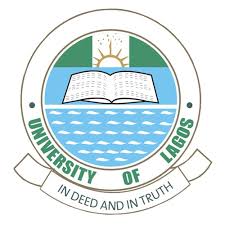 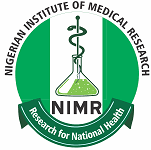 Department of Biochemistry and Nutrition, Nigerian Institute of Medical Researchin collaboration withParasitology and Bioinformatics Unit, Department of Zoology, University of LagosA. 	BIODATATop of FormBottom of FormB.	STATEMENT OF CAREER GOALS AND PLANS (Maximum of 350 words)C.	PRIOR RESEARCH EXPERIENCE (Maximum of 350 words)CHECKLIST FOR SUBMITTING APPLICATIONS:Please send copies of the following required documents to oyebolakolapo@yahoo.comFilled Application FormTwo letters of recommendation from Professors or Senior ScientistsFull CVBSc and MSc/Mphil CertificatesSubmission deadline: 14th December, 2020.____________________________________________________________________________FOR OFFICIAL USE ONLYApplication Number:Date submitted:Remarks:____________________________________________________________________________Surname (family name) :Surname (family name) :First name :First name :First name :Middle Name:Date of BirthGender (M/F)Gender (M/F)Email address:Email address:Email address:Postal Address:Postal Address:Postal Address:Postal Address:Telephone Number:Telephone Number:Date of completion of MSc/Mphil:Date of completion of MSc/Mphil:Date of completion of MSc/Mphil:Date of completion of MSc/Mphil:Msc/Mphil Awarding Institution:Msc/Mphil Awarding Institution:MSc/Mphil Thesis Area:MSc/Mphil Thesis Area:MSc/Mphil Thesis Area:MSc/Mphil Thesis Area:Nationality:Nationality: